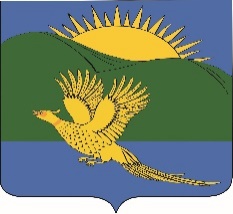 ДУМАПАРТИЗАНСКОГО МУНИЦИПАЛЬНОГО РАЙОНАПРИМОРСКОГО КРАЯРЕШЕНИЕ				       село Владимиро-Александровское	 29.03.2019		     	              	№ 58В соответствии с Федеральным законом от 6 октября 2003 года № 131-ФЗ "Об общих принципах организации местного самоуправления в Российской Федерации", руководствуясь статьями 19, 28, 30 Устава Партизанского муниципального района, Дума Партизанского муниципального районаРЕШИЛА:1. Принять муниципальный правовой акт «Положение о создании условий для обеспечения поселений, входящих в состав Партизанского муниципального района, услугами связи» (прилагается).          2. Направить муниципальный правовой акт и.о. главы Партизанского муниципального района для подписания и официального опубликования.          3. Признать утратившим силу решение Думы Партизанского муниципального района от 10.06.2005 № 116 «О Положении «О создании условий для обеспечения поселений, входящих в состав Партизанского муниципального района, услугами связи».         4. Настоящее решение вступает в силу со дня его принятия.Председатель Думы                                                                                       А.В. АрсентьевМУНИЦИПАЛЬНЫЙ ПРАВОВОЙ АКТПоложениео создании условий для обеспечения поселений, входящих в состав Партизанского муниципального района, услугами связи1. Общие положения1.1. Положение о создании условий для обеспечения поселений, входящих в состав Партизанского муниципального района, услугами связи (далее – Положение) разработано в соответствии с Федеральным законом от 6 октября 2003 года № 131-ФЗ "Об общих принципах организации местного самоуправления в Российской Федерации" и определяет полномочия органов местного самоуправления Партизанского муниципального района по созданию условий для обеспечения поселений, входящих в состав муниципального района (далее – поселения), услугами связи.1.2. Под созданием условий понимается комплекс мер, направленных на осуществление, выполнение, организацию и управление деятельностью, обеспечивающей реализацию прав, норм, обязательств и полномочий органов местного самоуправления Партизанского муниципального района (далее – муниципальный район).1.3. В решении вопросов по созданию условий для обеспечения поселений услугами связи, органы местного самоуправления муниципального района руководствуются:Федеральным законом от 17 июля 1999 года № 176-ФЗ "О почтовой связи";Федеральным законом от 7 июля 2003 года № 126-ФЗ "О связи";Законом Российской Федерации от 7 февраля 1992 года № 2300-1 "О защите прав потребителей";иными нормативными правовыми актами Российской Федерации и Приморского края;Уставом Партизанского муниципального района Приморского края;Настоящим Положением и иными муниципальными правовыми актами Партизанского муниципального района.2. Полномочия органов местного самоуправления муниципального районапо созданию условий для обеспечения поселений услугами связи2.1. Полномочия Думы Партизанского муниципального района:1) принятие нормативных правовых актов по вопросам создания условий для обеспечения поселений услугами связи;2) утверждение в расходных обязательствах бюджета муниципального района расходов на решение вопроса местного значения по созданию условий для обеспечения поселений услугами связи в рамках компетенции, определенной действующим законодательством;3) осуществление иных полномочий в соответствии с действующим законодательством.2.2. Полномочия администрации Партизанского муниципального района:1) подготовка и согласование проектов муниципальных правовых актов Думы муниципального района по вопросам связи и информатизации;2) принятие муниципальных правовых актов, в том числе нормативных, в пределах своих полномочий по вопросам, связанным с созданием условий для обеспечения поселений услугами связи;3) оказание содействия организациям связи в размещении на территории муниципального района объектов связи, рассмотрение предложений данных организаций о выделении нежилых помещений, зданий для размещения отделений почтовой связи и других объектов связи;4) внесение в органы государственной власти Приморского края предложений о развитии сети почтовой и иных видов связи на территории муниципального района; 5) содействие организациям связи в получении и (или) строительстве сооружений связи и помещений, предназначенных для оказания универсальных услуг связи;6) обеспечение равного доступа операторам связи к строительству (размещению) и эксплуатации средств связи в переделах полос отвода автомобильных дорог и других инженерных объектов, находящихся в муниципальной собственности муниципального района;7) оказание содействия организациям почтовой связи в размещении почтовых ящиков на территории муниципального района; 8) осуществление функций заказчика на выполнение работ, оказание услуг, поставку товаров для муниципальных нужд в сфере связи и информатизации;9) рассмотрение обращений граждан и организаций по вопросам оказания услуг связи;10) осуществление защиты прав потребителей в области связи в пределах полномочий, установленных действующим законодательством;11) осуществление иных полномочий в сфере создания условий для обеспечения поселений услугами связи в соответствии с законодательством Российской Федерации, законодательством Приморского края, Уставом Партизанского муниципального района Приморского края, муниципальными нормативными правовыми актами Партизанского муниципального района.3. Финансовое обеспечение3.1. Создание условий для обеспечения поселений услугами связи является расходным обязательством Партизанского муниципального района.3.2. Финансирование мероприятий по созданию условий для обеспечения поселений услугами связи осуществляется за счет средств бюджета Партизанского муниципального района.4. Заключительные положения4.1. Признать утратившим силу Положение «О создании условий для обеспечения поселений услугами связи», утвержденное решением Думы Партизанского муниципального района от 10.06.2005 № 116. 4.2. Настоящее Положение вступает в силу со дня его официального опубликования.И.о. главы Партизанского муниципального района                                              Л.В. Хамхоев29 марта 2019 года№ 58-МПАО Положении о создании условий для обеспечения поселений, входящих в состав Партизанского муниципального района, услугами связиПринят решениемДумы Партизанскогомуниципального района от 29.03.2019 № 58